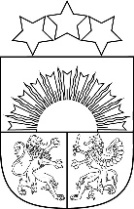 Smiltenes novada pašvaldībaDĀVJA  OZOLIŅA  APES  PAMATSKOLA Reģ. Nr. 4412903460, Pasta iela 26, Ape, Smiltenes novads, LV-4337,tālrunis /fakss 64355109, e-pasts apespsk@ape.edu.lv_Apē20.09.2021.                                                                                                      Izglītojamo mācību sasniegumu vērtēšanas kārtībaI . Vispārīgie jautājumiDāvja Ozoliņa Apes pamatskolas izglītojamo (turpmāk - skolēnu) mācību sasniegumu vērtēšanas kārtība (turpmāk – Kārtība)  nosaka Dāvja Ozoliņa Apes pamatskolas (turpmāk – Skola) 1.-9.klašu skolēnu mācību sasniegumu vērtēšanas organizāciju Skolā, nodrošinot skolēnu snieguma vērtēšanas kvalitāti atbilstoši normatīvo aktu prasībām.Skolēnu mācību sasniegumu vērtēšanas pamatprincipus, vērtēšanas veidus, summatīvās vērtēšanas  atspoguļojumu  līmeņos  un  ballēs, diagnosticējošās un formatīvās vērtēšanas  vietu  un  iespējas mācību  procesā, valsts noteiktos   pārbaudes darbus nosaka  valsts  izglītības standarti, savukārt mācību sasniegumu vērtēšanas formas un metodiskos paņēmienus  nosaka  mācību  priekšmetu  programmas.Kārtība  nosaka mācību  sasniegumu  vērtēšanas  organizāciju Skolā, vērtējumu  paziņošanu  un  dokumentēšanu, vērtējumu uzlabošanas un apstrīdēšanas iespējas, kā  arī  skolēnu likumisko  pārstāvju (turpmāk – vecāki) informēšanu.Kārtība ir  saistoša  Skolas  skolēniem  un  pedagogiem.Kārtībā  ietvertie  termini:summatīvās  vērtēšanas darbs (turpmāk – SVD) –  darbs, ko  pedagogs  savā  mācību  priekšmetā  plāno  un  organizē  temata, vairāku  tematu  vai  temata  loģiskās  daļas, mācību  gada  vai  izglītības posma  beigās. Piedāvātā  darba  formu  (mutiski, rakstiski, praktiski, kombinēti)  un  metodisko paņēmienu (projekts, pētnieciskais darbs u.tml., vai darbs, kas veidots, izmantojot dažādus metodiskos paņēmienus)  konkrētam summatīvajam vērtēšanas darbam izvēlas pedagogs;diagnosticējošās vērtēšanas darbs - darbs, ko pedagogs savā mācību  priekšmetā  plāno  un  organizē, lai noteiktu skolēna mācīšanās vajadzības un plānotu turpmāko mācīšanās procesu;formatīvās vērtēšanas darbs - darbs, ko pedagogs savā mācību priekšmetā  plāno  un  organizē, lai nodrošinātu  skolēnam un pedagogam atgriezenisko saiti  par  skolēna  tā  brīža  sniegumu  pret plānotajiem sasniedzamajiem rezultātiem. Formatīvās vērtēšanas procesā aktīvi iesaistās  arī  skolēns, lai patstāvīgi vērtētu savu un cita sniegumu.Skolā  tiek  izmantoti  šādi  apzīmējumi, kas  saistās  ar  mācību  sasniegumu  vērtēšanu:atb – ja  skolēns  ir  atbrīvots  no  kāda  mācību  priekšmeta  apguves, līdz  ar  to  tiek  atbrīvots  no  konkrēta  SVD  izpildes;nv – ja  skolēns  nav  iesniedzis  SVD  vai  darbu  nav  iespējams  novērtēt sekojošu faktoru  dēļ – nesalasāms  rokraksts, neatļautu  palīglīdzekļu izmantošana, cilvēka cieņu aizskarošs  teksts vai attēls, vai, ja  skolēns  nav  piedalījies  SVD  izpildē, vai,  ja  skolēns nav izpildījis obligāti  veicamo  darbu.Skolēnu  mācību sasniegumu vērtēšanas mērķis – objektīvs un profesionāls skolēna sasniegumu raksturojums, kas sekmē katra skolēna dzīvei nepieciešamo zināšanu un prasmju apguvi un izpratni par mācīšanās panākumiem, kā  arī  palīdz  pedagogiem  objektīvi  un  mērķtiecīgi plānot  un  īstenot  mācīšanas procesu.II. Mācību sasniegumu vērtēšanas organizēšanaMācību gada  sākumā vai, uzsākot  mācību  priekšmeta (kursa) īstenošanu, pedagogs iepazīstina skolēnus ar mācību sasniegumu vērtēšanas veidiem, vērtēšanas darbu skaitu, apjomu, izpildes laiku un gada vērtējuma iegūšanas nosacījumiem. Pedagogs informē skolēnus par SVD, to obligātumu (izņemot  18.punktā noteiktos gadījumus), lai  iegūtu  gada  vērtējumu mācību  priekšmetā.Plānojot skolēnu mācību sasniegumu vērtēšanu, pedagogs plāno diagnosticējošās  un  formatīvās vērtēšanas darbus, par  to  vai  nu  iepriekšējā  mācību  stundā  vai  mācību  stundas  sākumā  informējot  skolēnus, reizē  nosaucot  konkrētus sasniedzamos  rezultātus. Diagnosticējošo  vērtēšanu  pedagogs    izmanto  mācību  gada  sākumā vai pēc nepieciešamības. Formatīvā  vērtēšana  ir  nepārtraukta  ikdienas mācību procesa sastāvdaļa, nodrošinot pedagogam un skolēnam  atgriezenisko  saikni  par  plānoto  sasniedzamo  rezultātu  sasniegšanu.Plānojot skolēnu mācību sasniegumu vērtēšanu, SVD plāno pedagogs atbilstoši mācību  priekšmeta programmas temata(u) sasniedzamajiem rezultātiem un šo SVD  plānu (1.pielikums) iesniedz Skolas direktora  vietniekam 3 dienas pēc PPS, kā arī veic ierakstu e-klases SVD grafikā. Izmaiņas SVD norises laikos var veikt pedagogs, nepārkāpjot noteikto SVD skaitu dienā. Skolēni par to jāinformē vismaz piecas darba dienas pirms SVD.Pedagogs nodrošina, ka mācību priekšmetā mācību  gadā  ir  vismaz:četri obligāti veicamie SVD, ja  stundu  skaits  mācību  priekšmetā  ir  viena nedēļā;pieci obligāti veicamie SVD, ja  stundu  skaits  mācību  priekšmetā  nedēļā  ir  2-3;seši obligāti veicamie SVD, ja  stundu  skaits  mācību  priekšmetā ir četras nedēļā;septiņi obligāti veicamie SVD, ja  stundu  skaits  mācību  priekšmetā  nedēļā  ir  5 un vairāk.Pedagogs  gada  vērtējumam  mācību  priekšmetā  izmanto  matemātiskā  vidējā  aprēķinu (noapaļošanu veicot līdz veselam skaitlim), ņemot  vērā  visus  skolēna  veiktos  SVD  vērtējumus. Vienā  dienā  1.-4.klašu skolēniem  drīkst  būt  ne  vairāk  kā  viens  SVD, bet 5.-9.klašu skolēniem divi SVD. Mācību  sasniegumu  vērtēšanu  izglītojamajiem, kuri  apgūst  speciālās  izglītības  programmas  ar  garīgās  attīstības  un/vai  smagiem garīgās attīstības traucējumiem vai vairākiem smagiem attīstības traucējumiem, nosaka  Ministru  kabinets.  III. Mācību  sasniegumu  vērtējumu paziņošana un dokumentēšanaSummatīvais  vērtējums  tiek  paziņots  skolēnam  ne  ilgāk  kā  piecu darba dienu  laikā  pēc  SVD  veikšanas vai iesniegšanas. Vērtējums  tiek  ierakstīts e-klasē, izsniedzot  skolēnam darbu, uz kura ir fiksēts vērtējums  vai  paziņots mutiski, pēc pieprasījuma sniedz individuālu skaidrojumu. Pedagogs darba rezultātus analizē, pirms tam izsniedzot skolēniem novērtēto darbu. Pēc darba analīzes pedagogs savāc skolēnu darbus un uzglabā tos līdz nākamā  mācību  gada  sākumam. Summatīvais vērtējums atbilstoši valsts izglītības standartam tiek  izteikts apguves līmeņos 1.-3.klasē  un 10 ballu  skalā 4.-9.klasē.  Tas  tiek  veikts  visos  pedagogu  noteiktajos  SVD, kā  arī  mācību semestra un gada  noslēgumā, to fiksējot e-klases žurnālā  un  skolēna  liecībā.Pedagogs SVD  laikā e-klases žurnālā  vienlaicīgi  ieraksta  gan skolēna mācību priekšmeta stundas kavējumu ,,n’’, gan obligāti veicamā darba neizpildi ,,nv’’.Skolēnu  informēšanai  par  mācību  procesa  virzību  un  attīstību  pedagogi izmanto  šādus  informatīva  rakstura  apzīmējumus:diagnosticējošajā  un  formatīvajā  vērtēšanā – aprakstošs  vērtējums, izteikts  procentos, mutvārdos  vai rakstveidā (pēc  izpildītā  darba  uz  darba  materiāla);summatīvajā  vērtēšanā – apkopojošs vērtējums apguves līmeņos 1.-3.klasē  un 10 ballu  skalā 4.-9.klasē, kā arī atbilstoši valsts izglītības standartam 1.semestra  beigās  e-klases žurnālā, kurš  ir  kā  vidējais starpvērtējums  par  1.semestrī  veiktajiem  SVD. uzdotajos mājas darbos – konstatējošs vērtējums (ieskaitīts, neieskaitīts). IV. Vērtējumu  uzlabošanas  un apstrīdēšanas iespējas, skolēna  vecāku  informēšanaSkolēnam  gada  vērtējuma  iegūšanai  jāiegūst  vērtējumi  visos  SVD. Gada  vērtējums  šajā  gadījumā  tiek iegūts, balstoties  uz  pārējo  obligāto  darbu  vērtējumiem.Skolēns  drīkst uzlabot jebkādu iegūto summatīvo vērtējumu mācību priekšmetā  vienu  reizi, veicot  līdzīga  satura  darbu  mēneša laikā pēc atgriešanās Skolā.  Kā  gala  vērtējums  par  darbu  tiek fiksēts  augstākais  no  vērtējumiem.Tiekoties ar vecākiem, pedagogam ir atļauts izmantot tikai tos  e-klasē  un  skolēna  darbos  izdarītos ierakstus, kas attiecas uz šo vecāku bērnu. Ja vecāki vēlas uzzināt sava bērna sasniegumus salīdzinājumā ar citiem skolēniem, informācija jāsniedz, nenosaucot vārdā citus skolēnus. Pedagogam vajadzības  gadījumā  ir  jāsniedz  informācija  gan  skolēniem, gan  vecākiem par  konkrēta  darba vērtēšanas kritērijiem un iegūto rezultātu.Vecāki  ar  savu  bērnu  vērtējumiem  var iepazīties e-klasē, skolēna  mācību  sasniegumu  izrakstu  no  e-klases  Skola  izsniedz pēc pilngadīga skolēna  vai  nepilngadīga skolēna vecāka  pieprasījuma vienas darba  dienas laikā. Pedagogu un vecāku sadarbību skolēnu mācību snieguma pilnveidē nodrošina arī šādas saziņas formas: vecāku informācijas dienas, individuālas sarunas ar klases audzinātāju vai  citu pedagogu, vecāku sapulces.Summatīvo  vērtējumu  var  apstrīdēt gan  skolēns, gan viņa  vecāki triju darba  dienu  laikā  pēc  vērtējuma  saņemšanas, izsakot  rakstiski (ar pamatojumu) pretenziju  pedagogam. Ja  vērtējums  pēc  sarunas  ar  pedagogu  netiek  mainīts, bet  skolēnam  vai  viņa  vecākam  pretenzijas  par  vērtējumu  saglabājas, vēl  vienas  darba  dienas  laikā  skolēns vai  vecāki  iesniedz  rakstisku iesniegumu  ar  pamatojumu  Skolas direktoram. Apstrīdēšanas iemesli  var  būt  šādi:par vērtējumu konkrētā  SVD  - ja darbam  noteiktie  kritēriji  nav  ievēroti vai, ja  SVD  iekļautais  saturs  neatbilst  mācīšanās posma (temata, temata  daļas  u.tml.)  sasniedzamajiem rezultātiem;par  gada  vērtējumu – ja  nav  ievērots  šīs  kārtības  12.punkts.2021.gada  20.septembrisDirektors:                                              1.pielikums Dāvja Ozoliņa Apes pamatskolas  pedagoga  ……………………… plānotie  SVD  …. ./…. . mācību  gadā…. . klasēDatums:                                          Pedagogs………………………………………….Izdota saskaņā ar Vispārējās izglītības likuma 10.panta trešās daļas 2.punktu, Ministru kabineta 2018.gada  27.novembra noteikumu Nr.747 “Noteikumi par valsts pamatizglītības standartu  un pamatizglītības programmu  paraugiem” 15.punktu, Ministru kabineta 2019.gada 3.septembra noteikumu Nr.416 ”Noteikumi par valsts vispārējās vidējās izglītības standartu  un  izglītības programmu paraugiem” 20.punktuMācību priekšmets: ……………….Mācību priekšmets: ……………….Mācību priekšmets: ……………….Nr.p.k.Temats, temata loģiska daļa, mācību gadam, izglītības posmamIzvēlētais (ie) metodiskais paņēmiens (ni)Izvēlētais (ie) metodiskais paņēmiens (ni)Orientējošs datums vai norādīta mēneša nedēļaNozīmīgākie sasniedzamie rezultāti (ja darbs plānots temata daļai, mācību gadam, izglītības posmam)1.Skolēna vārds, uzvārdsIepazinosParaksts